Lafayette College  |  Electrical and Computer EngineeringTSV Accumulator                 Interconnectivity DocumentECE 492 Spring 2017Assembled by Emilie GrybosOverviewThe purpose of this document is to provide wiring and interconnect information about the Tractive System Voltage (TSV) subsystem and all its components for the Lafayette Formula Electric Vehicle as of spring 2017. All of the images included below are provided in .pdf and original form in the zip folder located here: https://sites.lafayette.edu/ece492-sp17/files/2017/01/Wiring-Schematics.zipFor information about TSV and these subsystems, see the User Manual and Maintanence Manual, both of which can be accessed here: http://sites.lafayette.edu/ece492-sp17/subsystems/tsv/ PCB Connector PinoutsPacMAN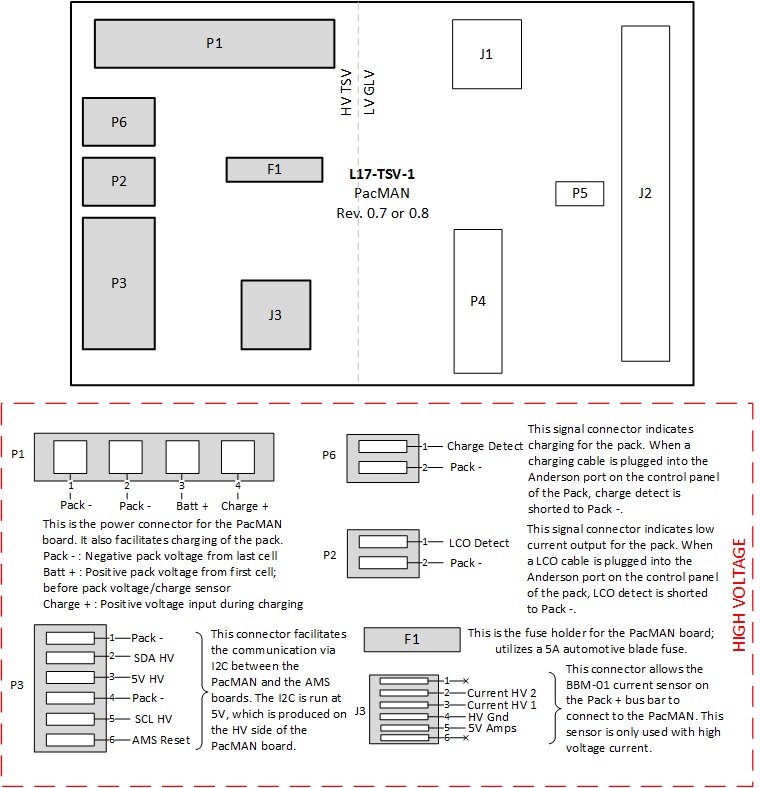 Figure 1. PacMAN High Voltage Connectors and Descriptions.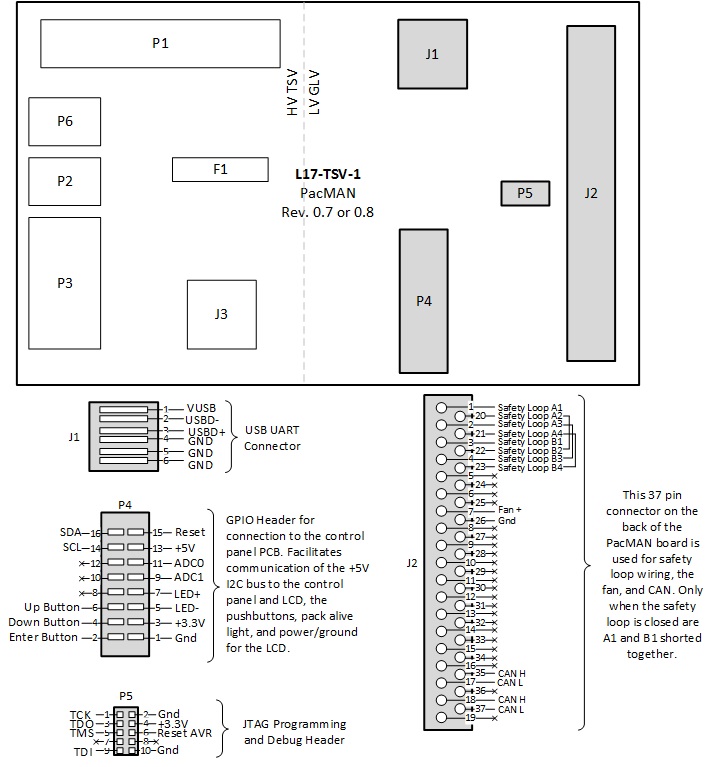 Figure 2. PacMAN Low Voltage Connectors and Descriptions.AMS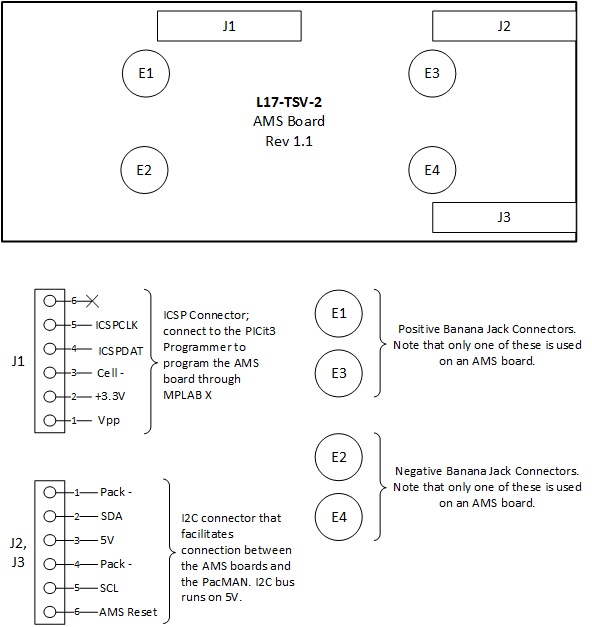 Figure 3. AMS Connectors and Descriptions.Control Panel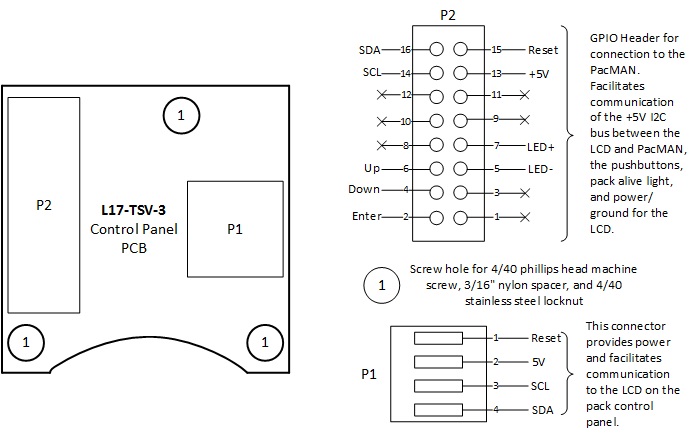 Figure 4. Control Panel Connectors and Descriptions.Pack Wiring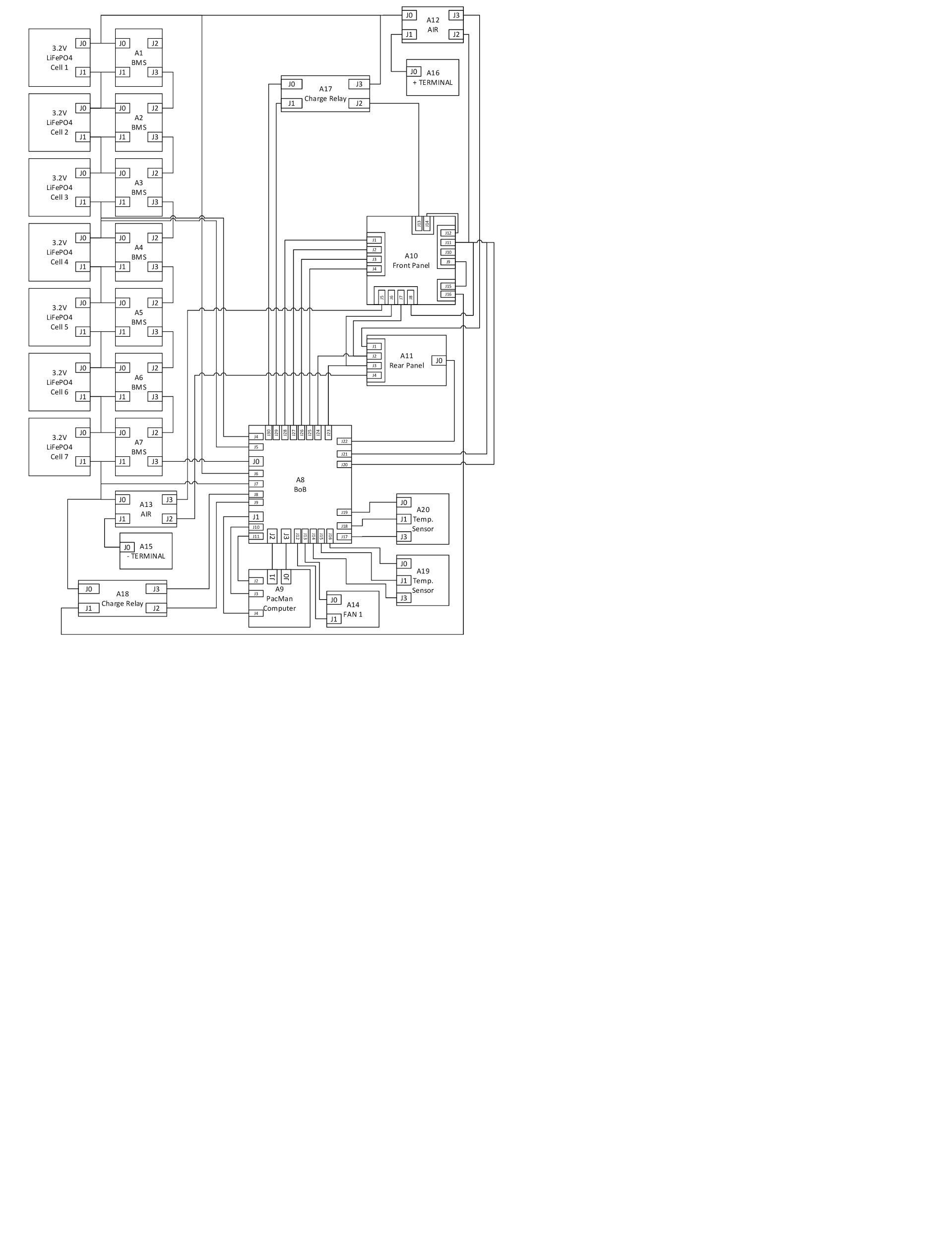 Figure 8. Pack Wiring Diagram 2.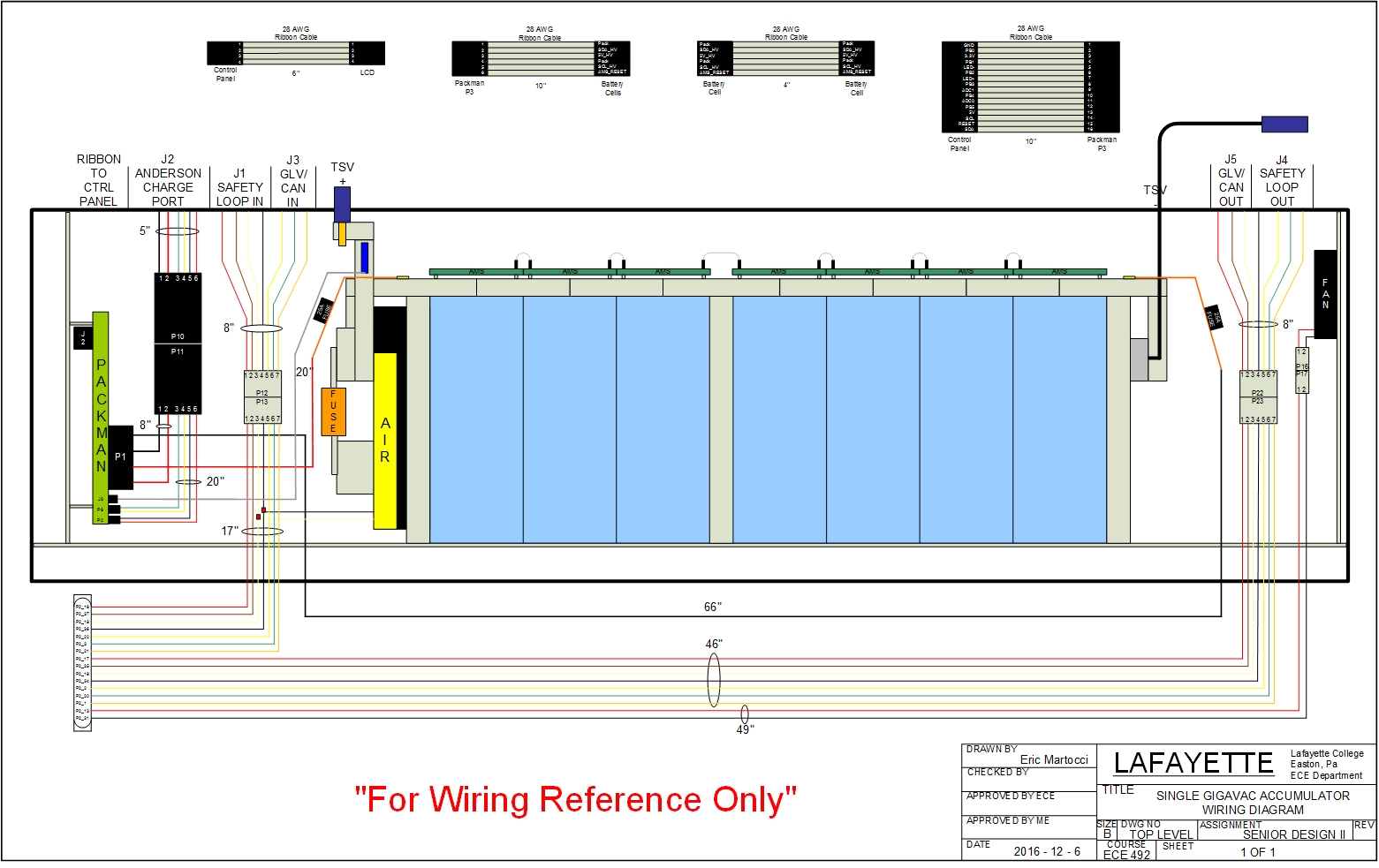 Figure 5. Pack wiring diagram for Pack 1 with a single AIR.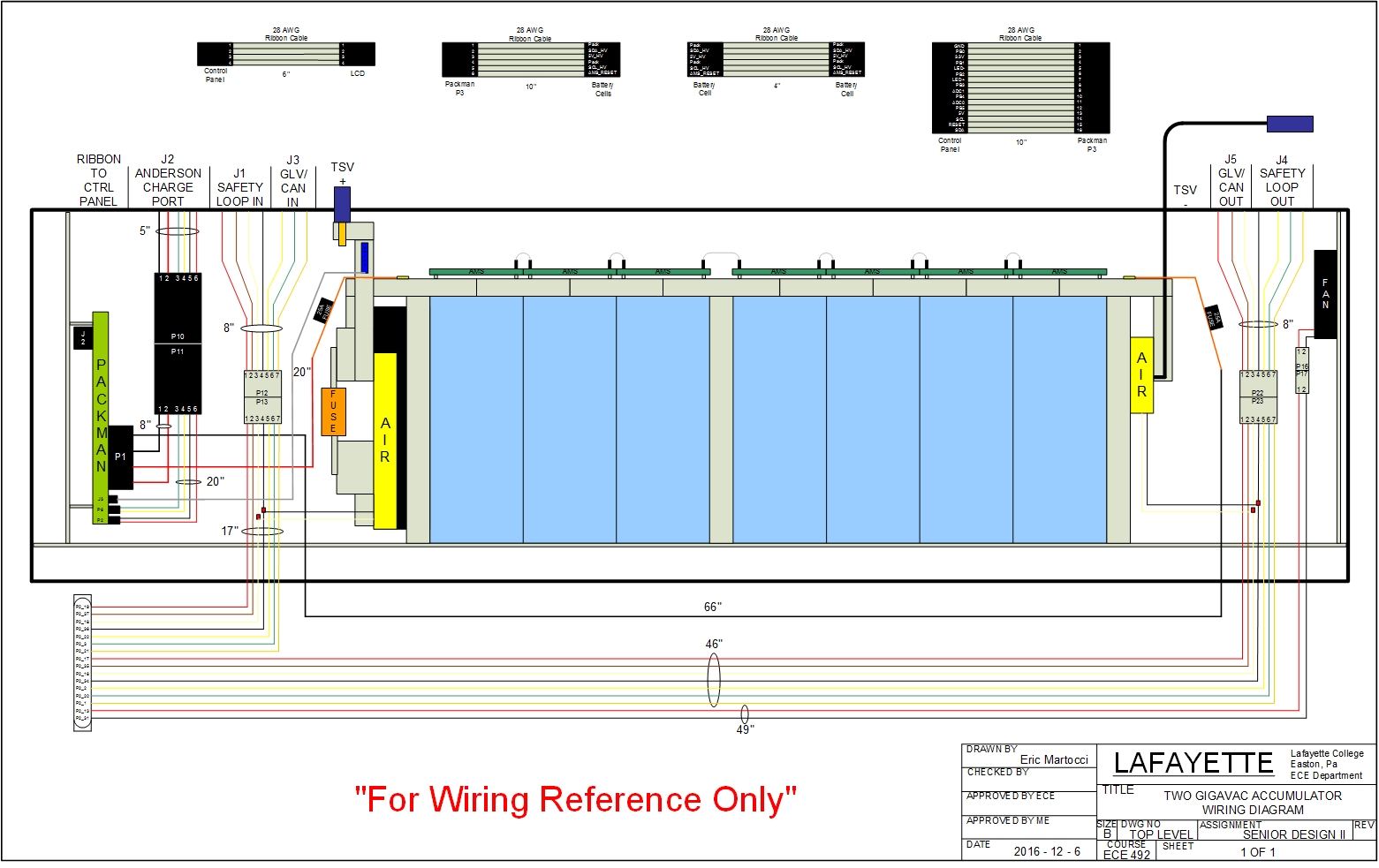 Figure 6. Pack wiring diagram for Packs 2,3, and 4 with two AIRs.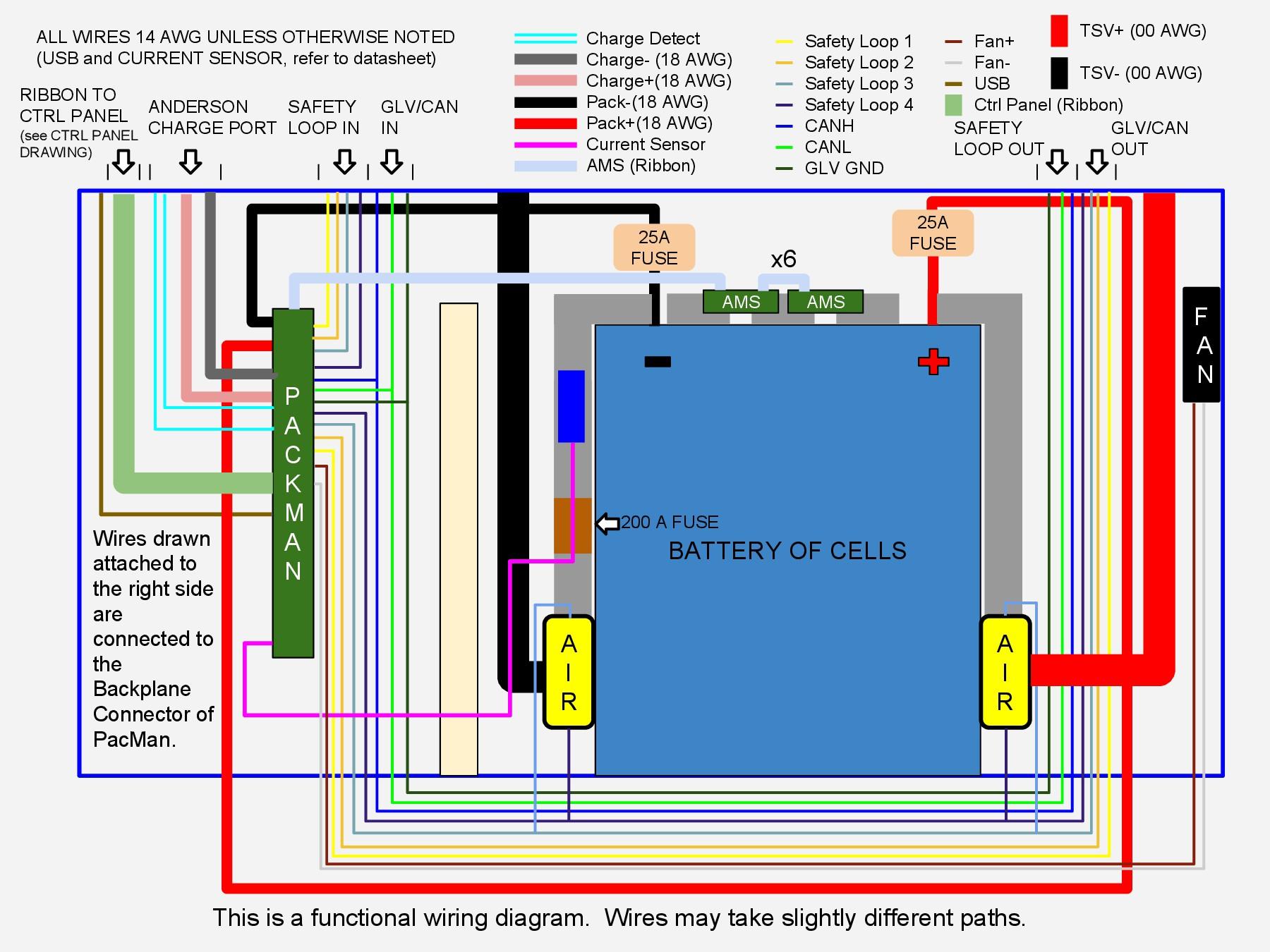 Figure 7. Pack Wiring Diagram 1.Accumulator WiringFigure 8. Wiring Accumulator with ITT Cannon connectors. Connection to TSI enters from the green end into Pack 1 then exits through a blue connector.